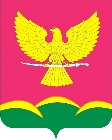 АДМИНИСТРАЦИЯ НОВОТИТАРОВСКОГОСЕЛЬСКОГО ПОСЕЛЕНИЯ ДИНСКОГО РАЙОНАПОСТАНОВЛЕНИЕот 25.08.2021                                                                                              № 403станица НовотитаровскаяОб определении случаев осуществления банковского сопровождения контрактов, предметом которых являются поставки товаров, выполнение работ, оказание услуг для обеспечения муниципальных нужд Новотитаровского сельского поселения Динского районаВ соответствии со ст. 35 Федерального закона от 5 апреля 2013 г. N 44-ФЗ «О контрактной системе в сфере закупок товаров, работ, услуг для обеспечения государственных и муниципальных нужд», Постановлением Правительства Российской Федерации от 20.09.2014 № 963 «Об осуществлении банковского сопровождения контрактов», на основании Устава Новотитаровского сельского поселения Динского района п о с т а н о в л я ю:Определить, что банковское сопровождение муниципальных контрактов (далее – контракт), предметом которых являются поставки товаров, выполнение работ, оказание услуг для обеспечения муниципальных нужд Новотитаровского сельского поселения Динского района, осуществляется в следующих случаях:- в отношении банковского сопровождения контракта, заключающегося в проведении банком, привлеченным поставщиком или заказчиком, мониторинга расчетов в рамках исполнения контракта, при начальной (максимальной) цене такого контракта (цене контракта с единственным поставщиком (подрядчиком, исполнителем) не менее 50 млн. рублей,- в отношении банковского сопровождения контракта, предусматривающего привлечение поставщиком или заказчиком банка в рамках расширенного банковского сопровождения, при начальной (максимальной) цене такого контракта (цене контракта с единственным поставщиком (подрядчиком, исполнителем) не менее 500 млн. рублей.2. Признать утратившими силу:2.1. Постановление администрации Новотитаровского сельского поселения Динского района от 08.06.2015 № 543 «Об определении случаев осуществления банковского сопровождения контрактов, предметом которых являются поставки товаров, выполнение работ, оказание услуг для обеспечения муниципальных нужд администрацией Новотитаровского сельского поселения Динского района»;22.2. Постановление администрации Новотитаровского сельского поселения Динского района от 15.03. 2019 № 125 « О внесении изменений в постановление администрации Новотитаровского сельского поселения Динского района от 08.06.2015 № 543 «Об определении случаев осуществления банковского сопровождения контрактов, предметом которых являются поставки товаров, выполнение работ, оказание услуг для обеспечения муниципальных нужд администрацией Новотитаровского сельского поселения Динского района».3. Исполняющему обязанности начальника отдела ЖКХ, транспорта, малого и среднего бизнеса  администрации Новотитаровского сельского поселения Динского района (Дудка) обнародовать настоящее постановление в соответствии с действующим законодательством и разместить на официальном сайте Новотитаровского сельского поселения Динского района в сети интернет www.novotitarovskaya.info.4. Контроль за выполнением настоящего постановления оставляю за собой.5. Постановление вступает в силу после его официального обнародования.Глава Новотитаровскогосельского поселения							С.К. Кошман